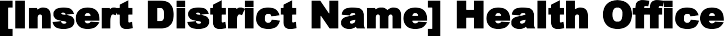 [	] Elementary - phonenumber[	] Middle School - phonenumber [	] High School - phonenumberName	Grade	Date	Time	Section 1. Completed by School NurseStudent presented to the health office with the following complaints:	Additional comments or observations:	Does the student have any of the following symptoms:Please have your child’s health care provider fill out Section 2 of this form in order to return to school.Fever (>100°F) or chillsYes⬜No⬜CoughYes⬜No⬜Shortness of breath or difficulty breathingYes⬜No⬜FatigueYes⬜No⬜Muscle or body achesYes⬜No⬜HeadacheYes⬜No⬜Loss of taste or smellYes⬜No⬜Sore throatYes⬜No⬜Congestion or runny noseYes⬜No⬜Nausea or vomitingYes⬜No⬜DiarrheaYes⬜No⬜Temperature:	Completed by:	